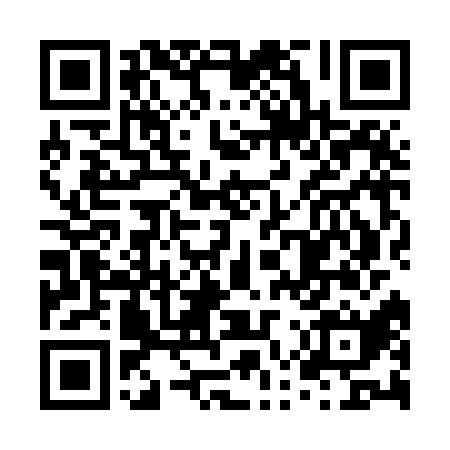 Ramadan times for Affecking, GermanyMon 11 Mar 2024 - Wed 10 Apr 2024High Latitude Method: Angle Based RulePrayer Calculation Method: Muslim World LeagueAsar Calculation Method: ShafiPrayer times provided by https://www.salahtimes.comDateDayFajrSuhurSunriseDhuhrAsrIftarMaghribIsha11Mon4:484:486:3312:223:326:126:127:5112Tue4:464:466:3112:223:336:146:147:5313Wed4:444:446:2912:223:346:156:157:5514Thu4:414:416:2712:213:356:176:177:5615Fri4:394:396:2512:213:366:186:187:5816Sat4:374:376:2312:213:376:206:208:0017Sun4:354:356:2112:213:386:216:218:0118Mon4:324:326:1912:203:386:236:238:0319Tue4:304:306:1712:203:396:246:248:0520Wed4:284:286:1512:203:406:266:268:0721Thu4:254:256:1212:193:416:276:278:0822Fri4:234:236:1012:193:426:296:298:1023Sat4:204:206:0812:193:436:306:308:1224Sun4:184:186:0612:193:446:326:328:1425Mon4:164:166:0412:183:456:336:338:1526Tue4:134:136:0212:183:456:356:358:1727Wed4:114:116:0012:183:466:366:368:1928Thu4:084:085:5812:173:476:386:388:2129Fri4:064:065:5612:173:486:396:398:2330Sat4:034:035:5412:173:496:416:418:2431Sun5:015:016:511:164:497:427:429:261Mon4:584:586:491:164:507:447:449:282Tue4:564:566:471:164:517:457:459:303Wed4:534:536:451:164:527:477:479:324Thu4:514:516:431:154:527:487:489:345Fri4:484:486:411:154:537:507:509:366Sat4:454:456:391:154:547:517:519:387Sun4:434:436:371:144:557:537:539:408Mon4:404:406:351:144:557:547:549:429Tue4:384:386:331:144:567:567:569:4410Wed4:354:356:311:144:577:577:579:46